Katalogu i Pranverës		
Aparat bombol me sapun me lule pranverore 2,50 €	        Lule letre me vazo 2,50 €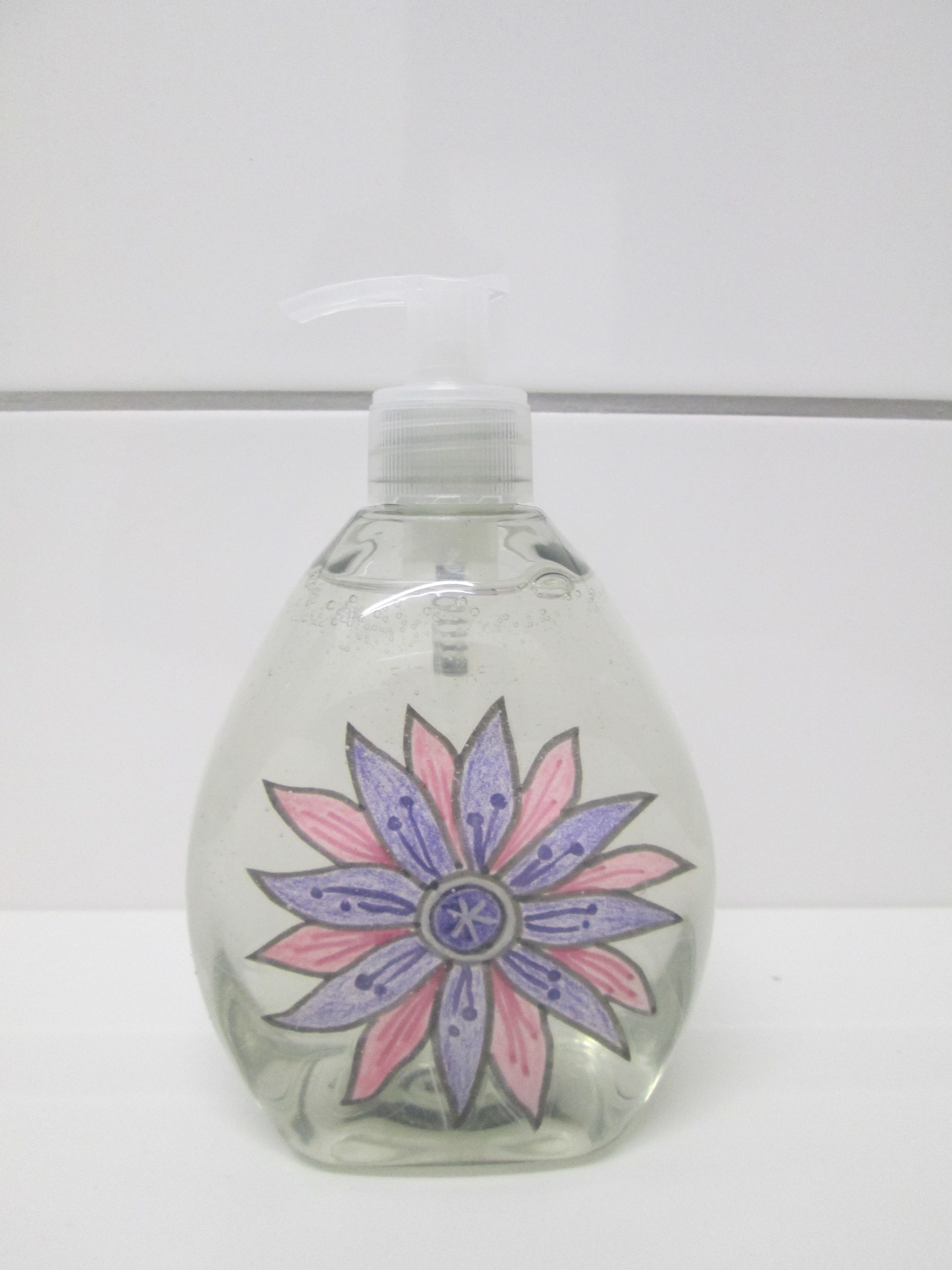 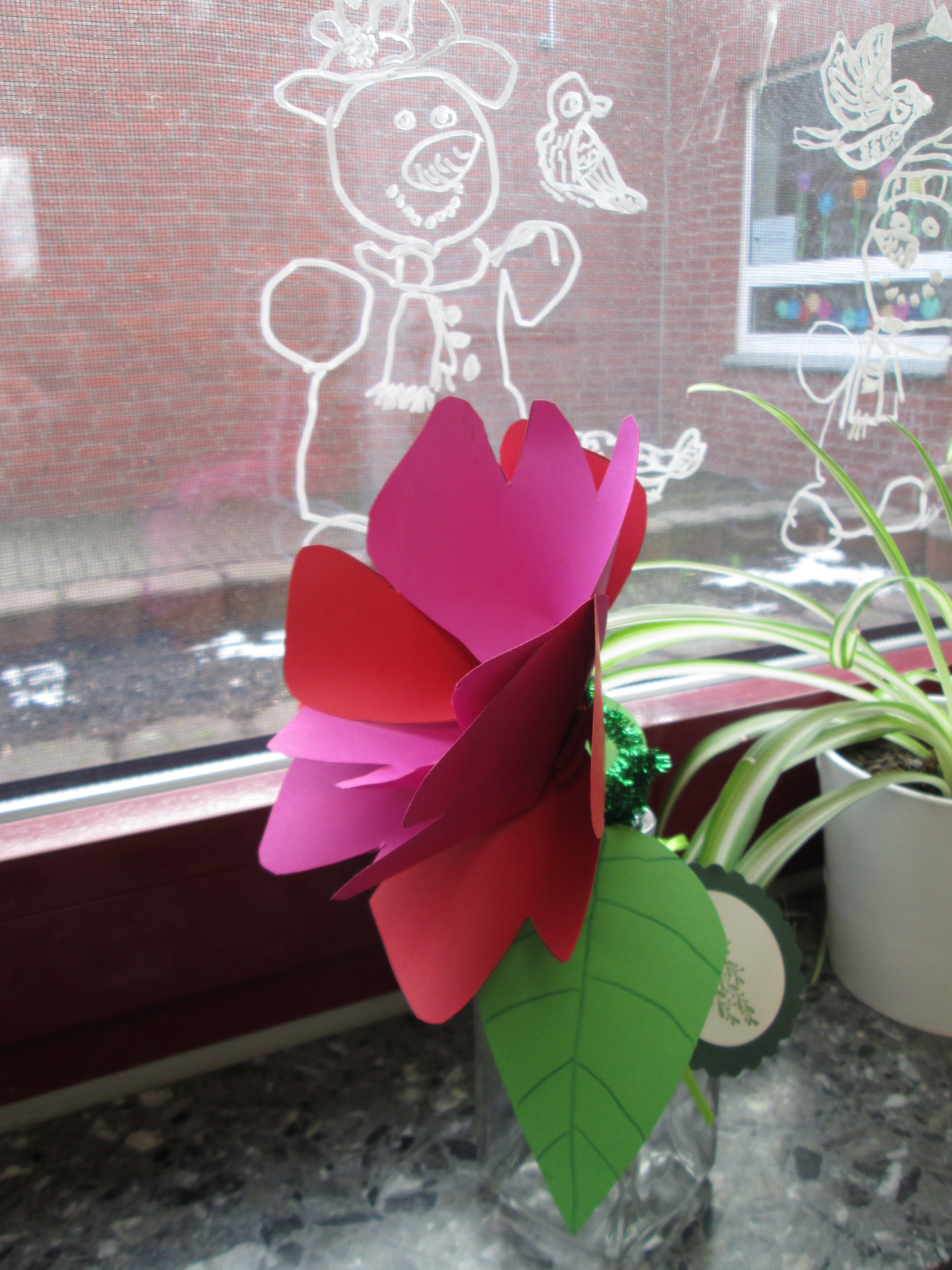              
                 çantat e dorës 				                       çelësash

me dritë 2 € ose përndryshe vetëm me perla 1,50 €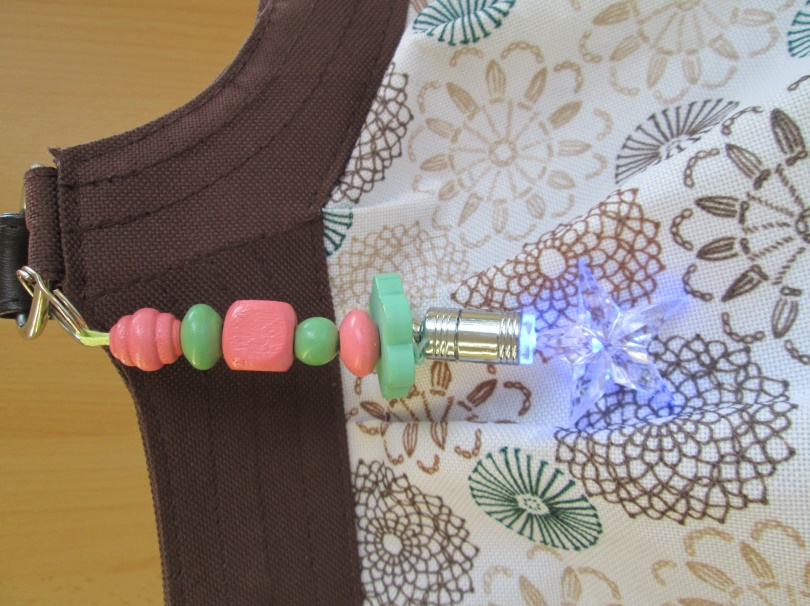 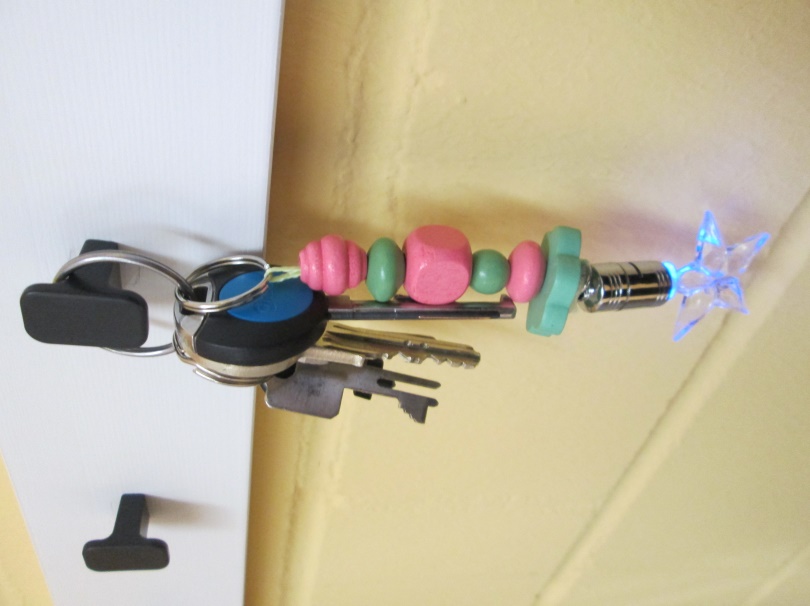              
             Korniza e fotos 1 €   		                           butonat në kanavacë 3 €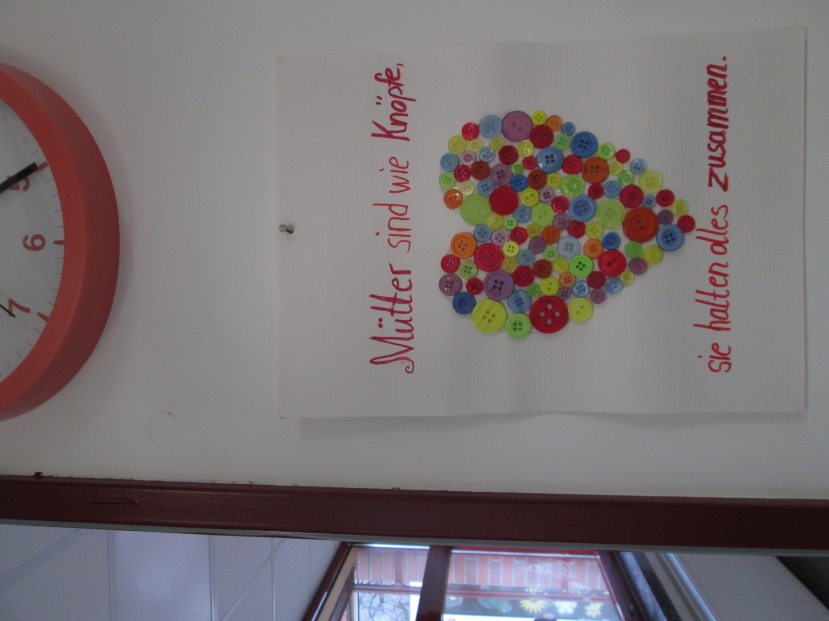 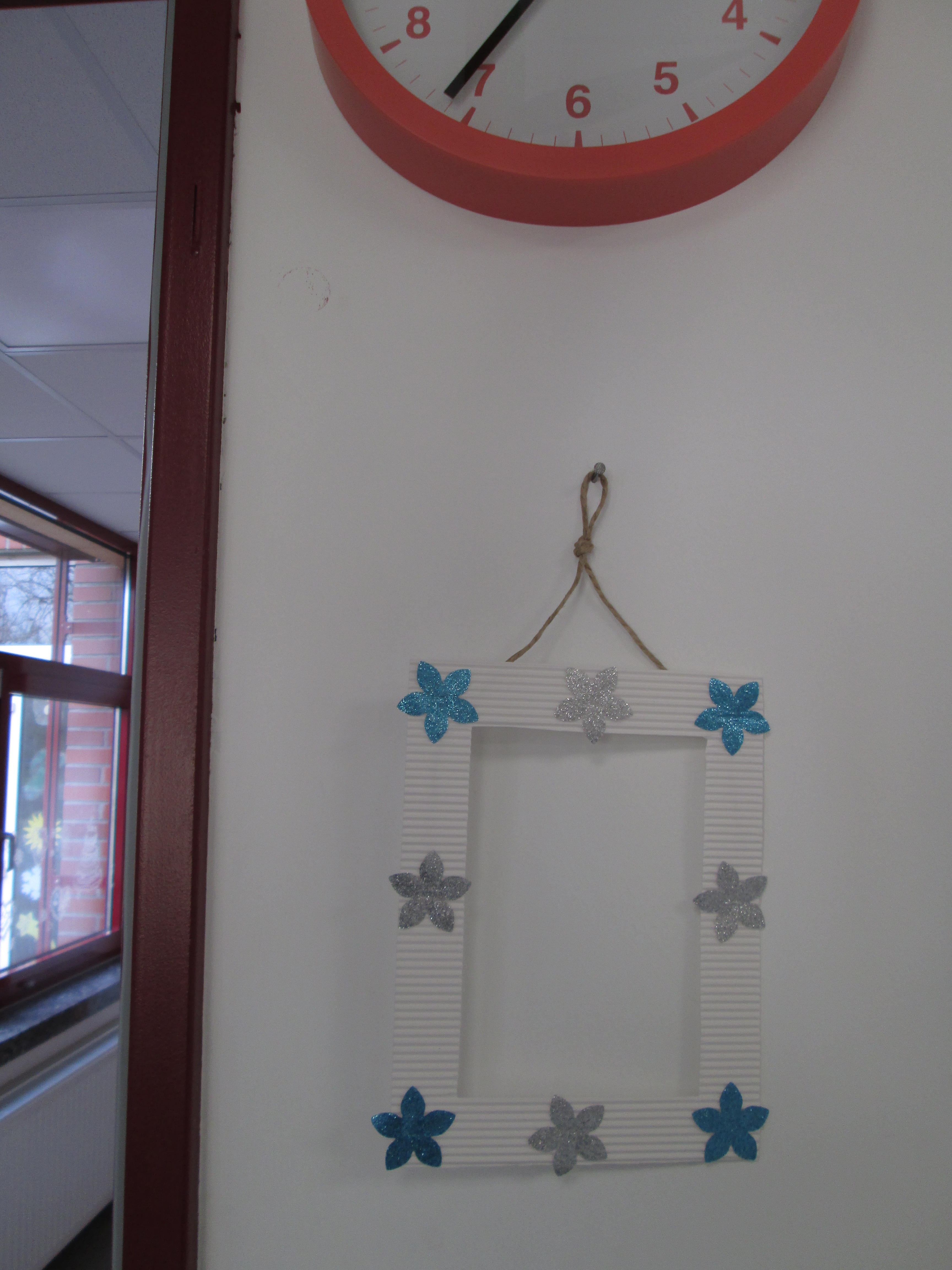                   Dega me lule margaritari në kanavacë 2,50 €      Kurorë me lule pranverore 2,50 €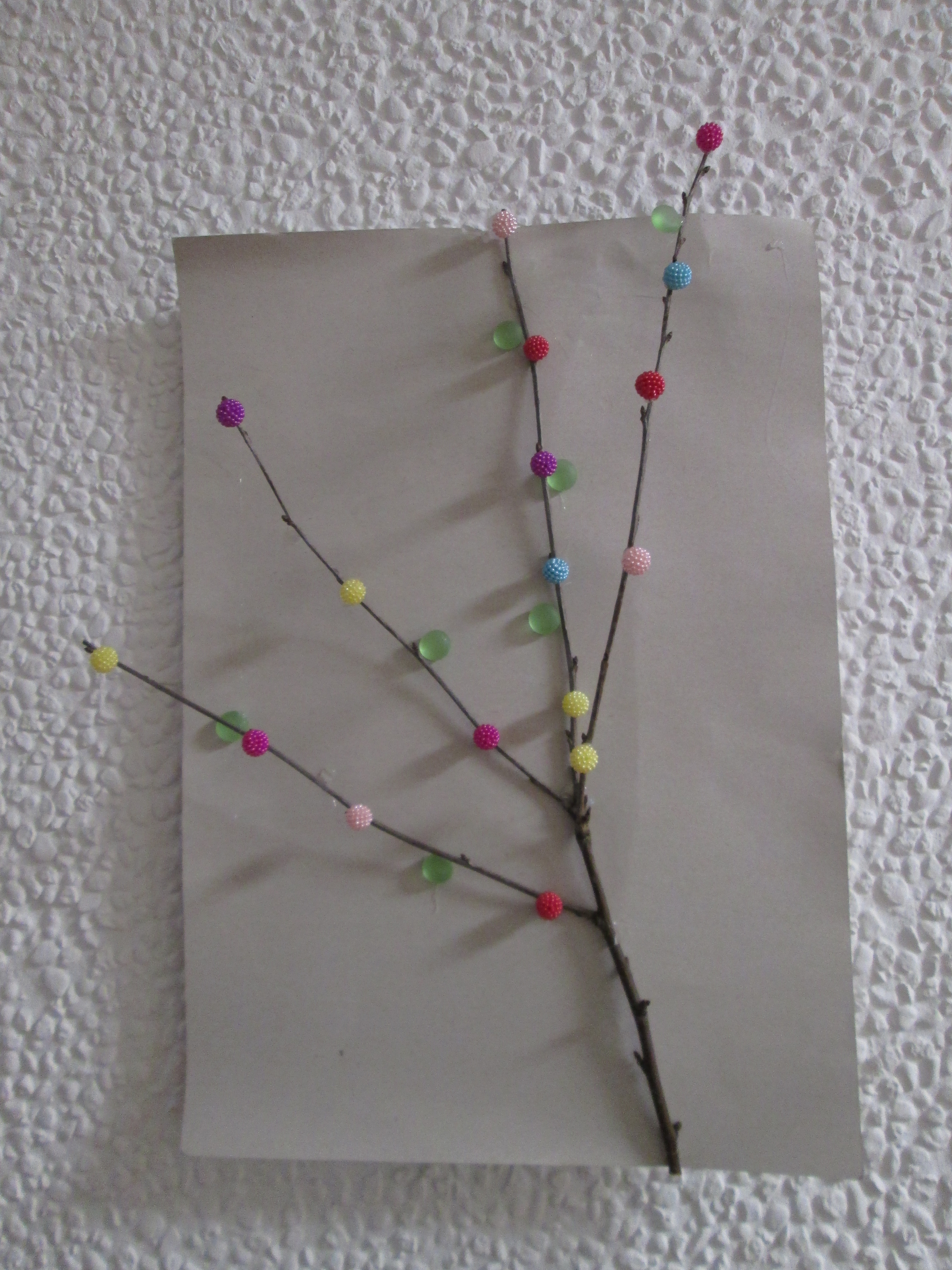 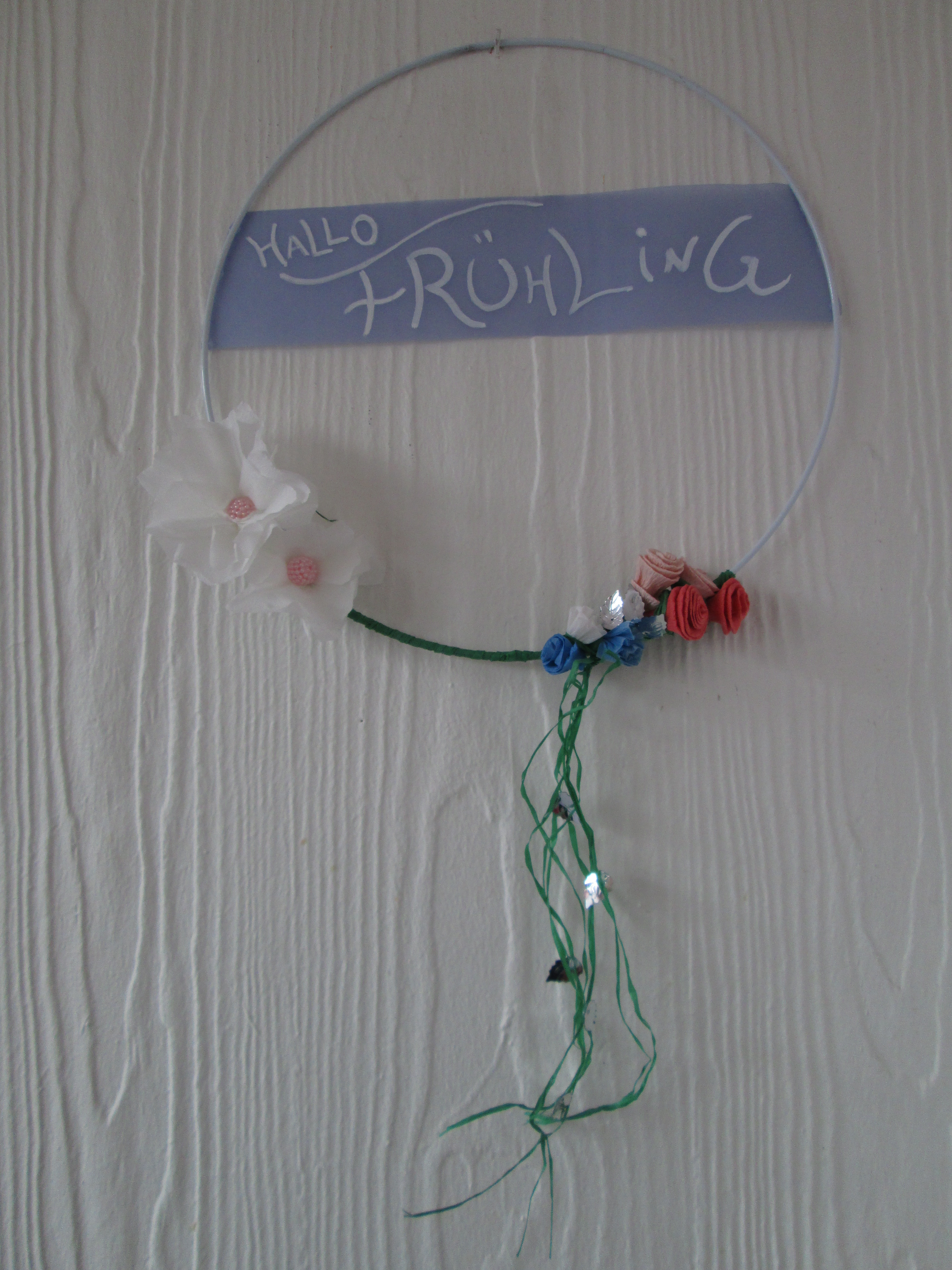 		
Mbajtëse për dritën e çajit në plazh 2 €                    Mbajtëse për dritën e çajit në plazh  2 €                    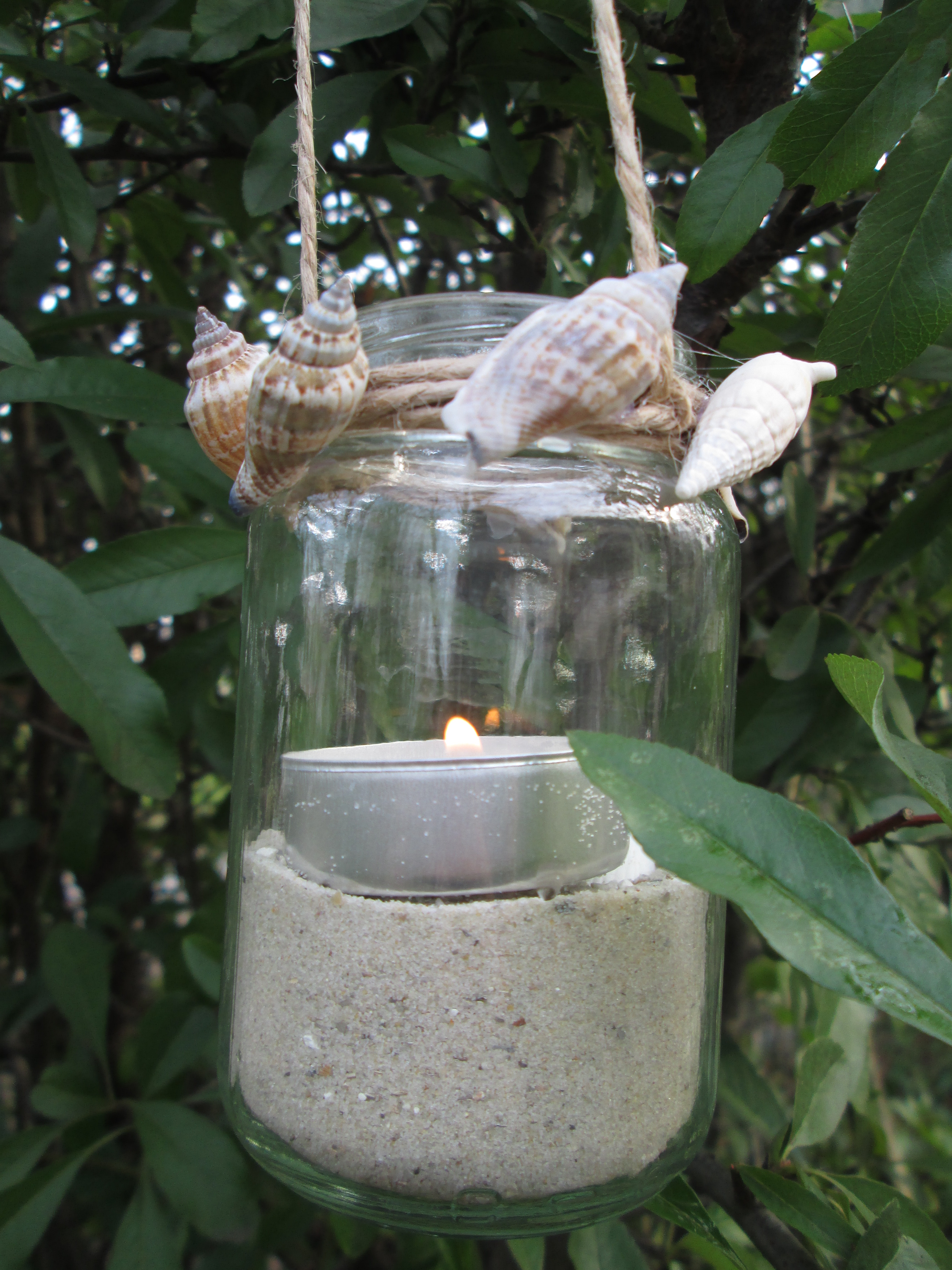 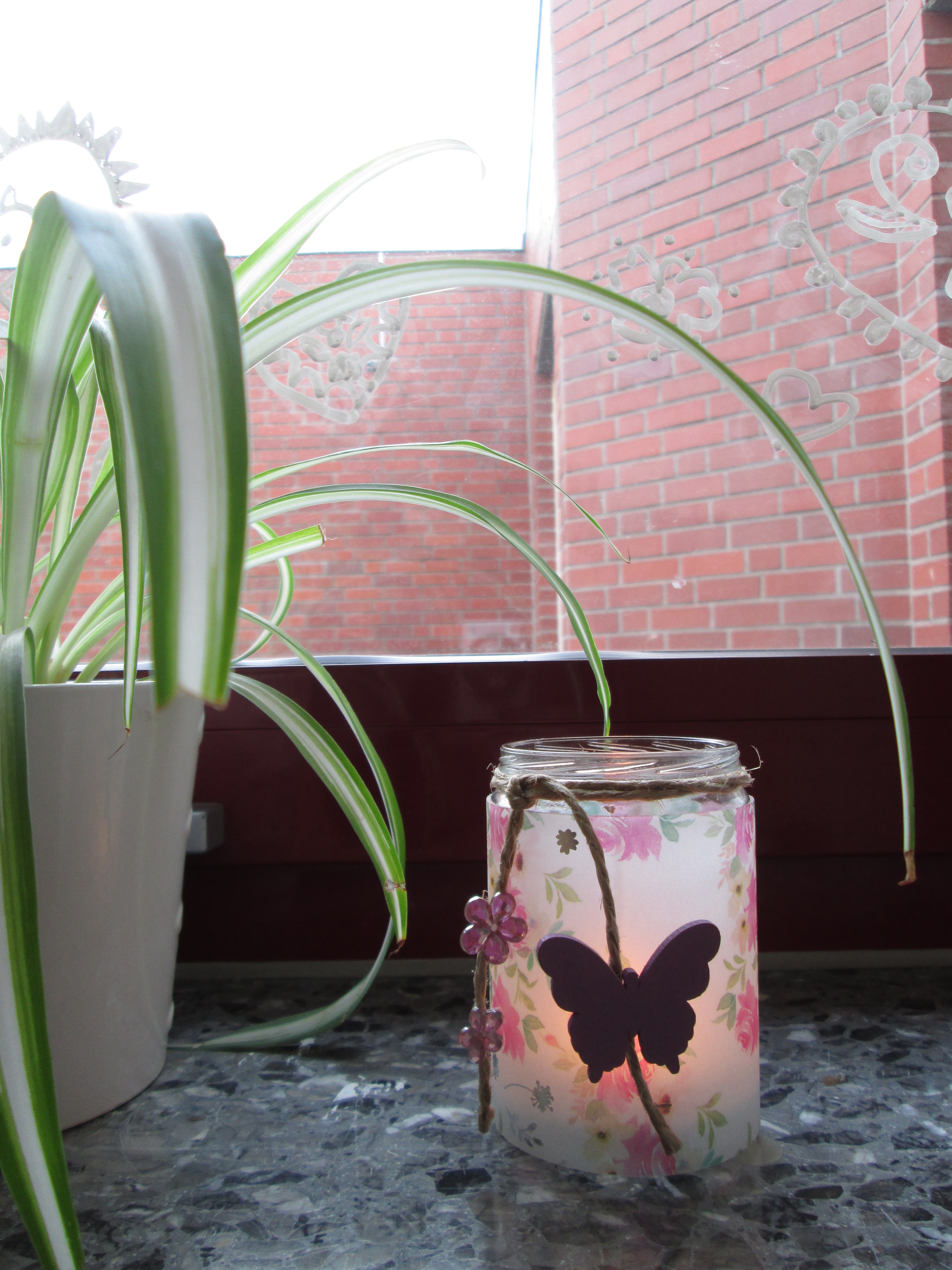 		
        Kaktus për njerëz 				ëndërr  tërheqës 2 €
"Pa gishtin e madh të gjelbër" 2,50 €   			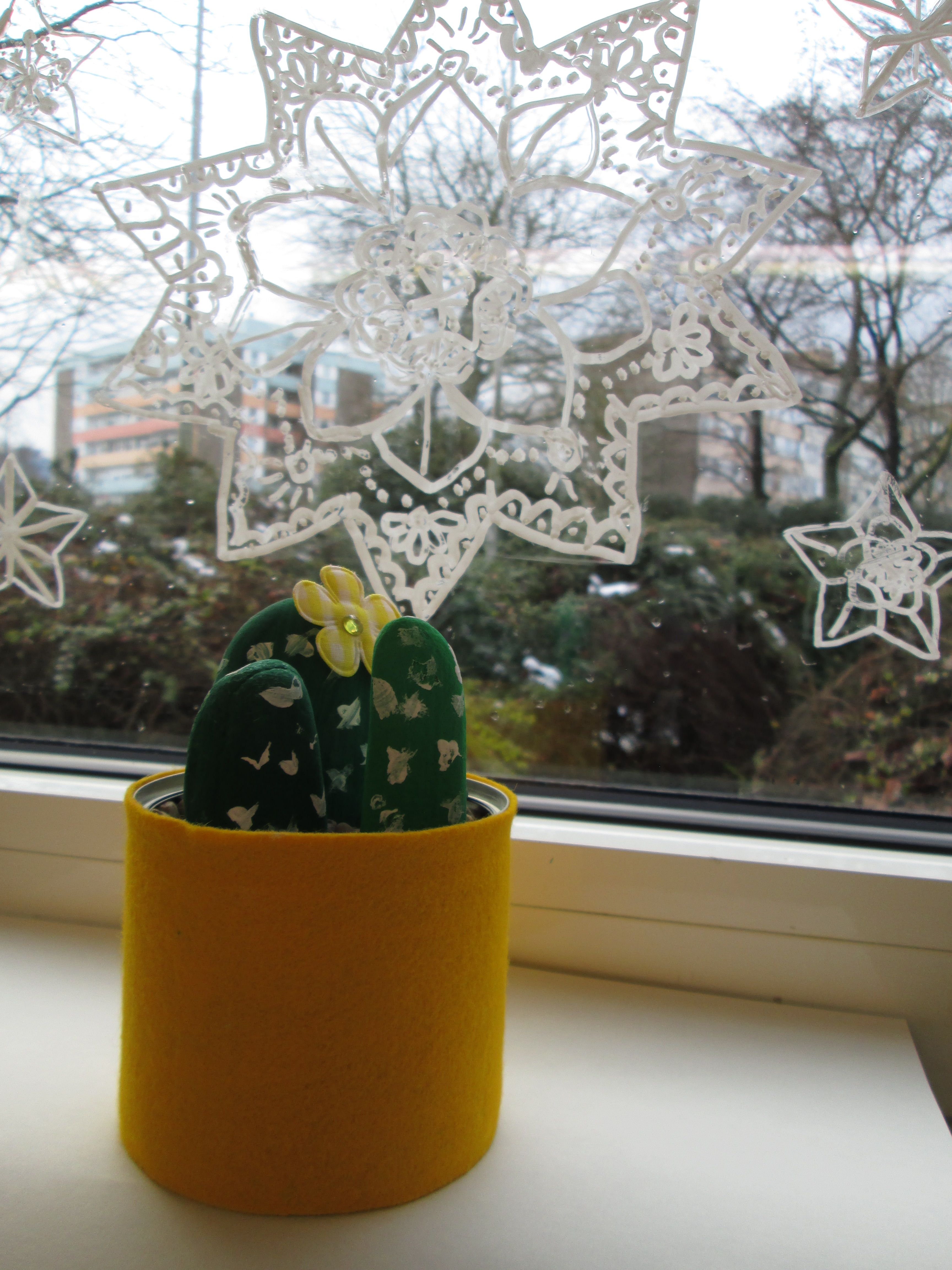 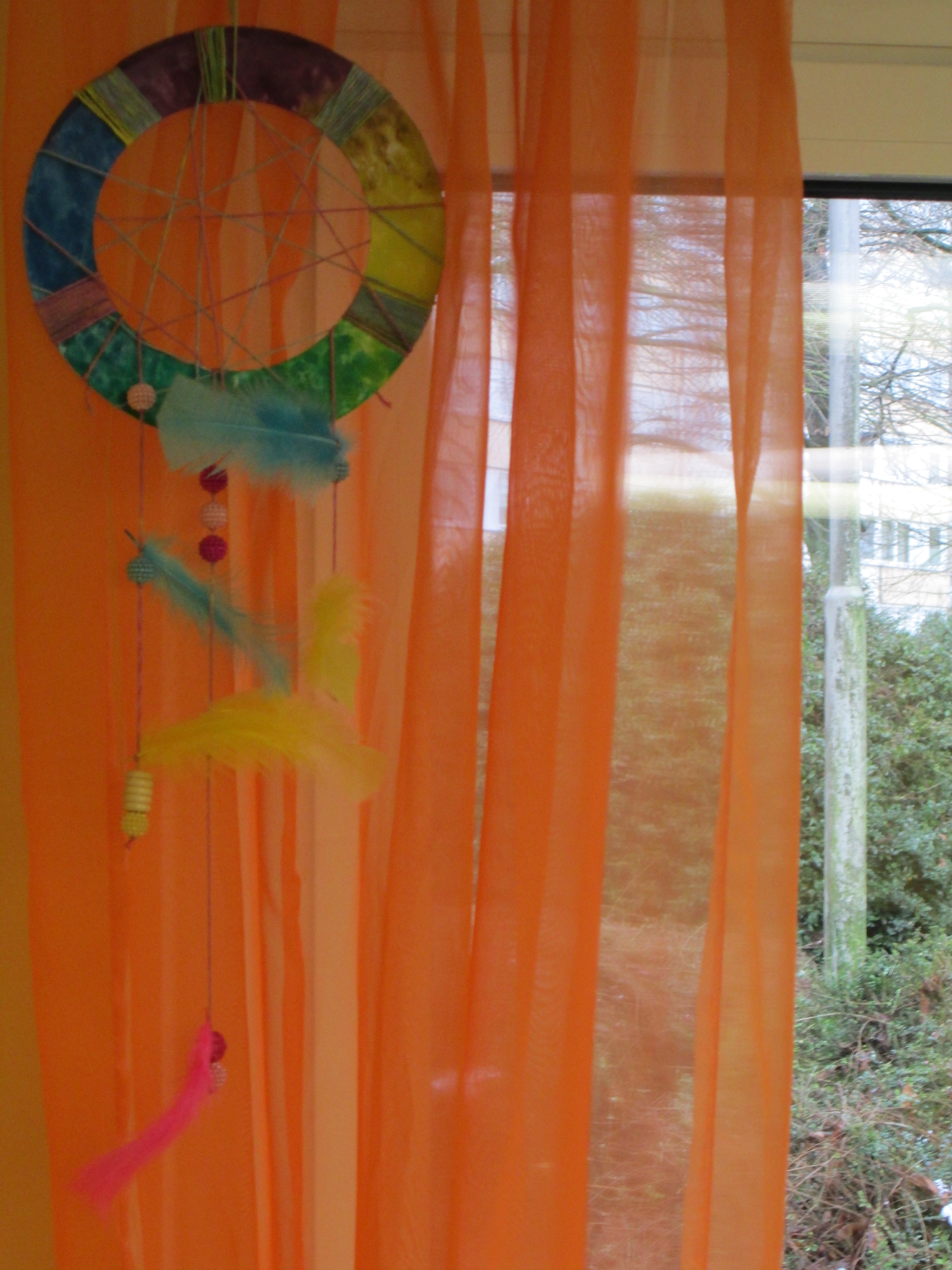    
             pesë zarfe me kartë DIY 1,50 €	                            lepur me zemra 1,50 €

		 
Mbajtëse stilolapsi ose mbajtëse make-up 1 €	     Lepuri kafshë e mbushur  1,50 €

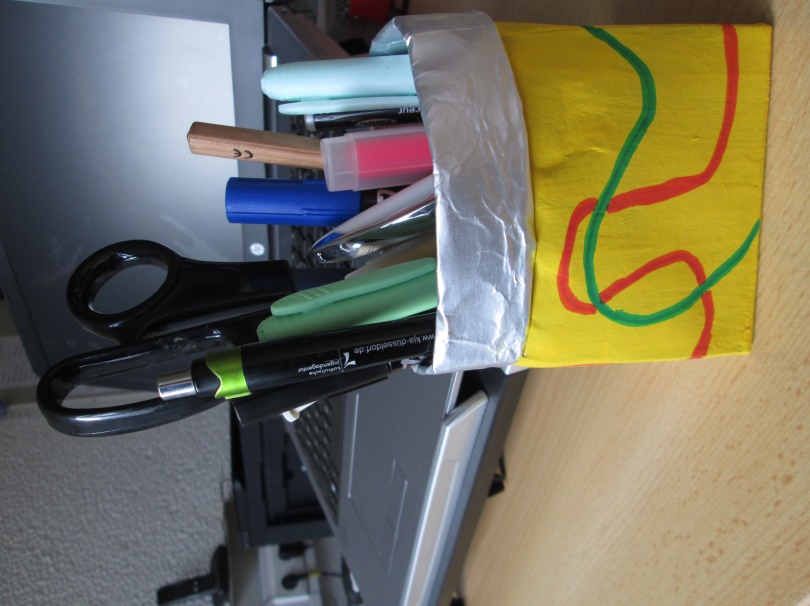 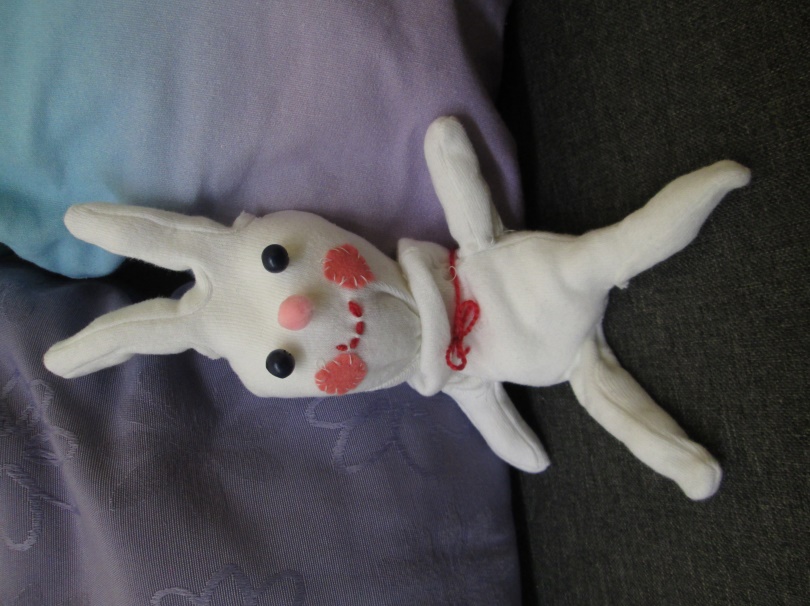 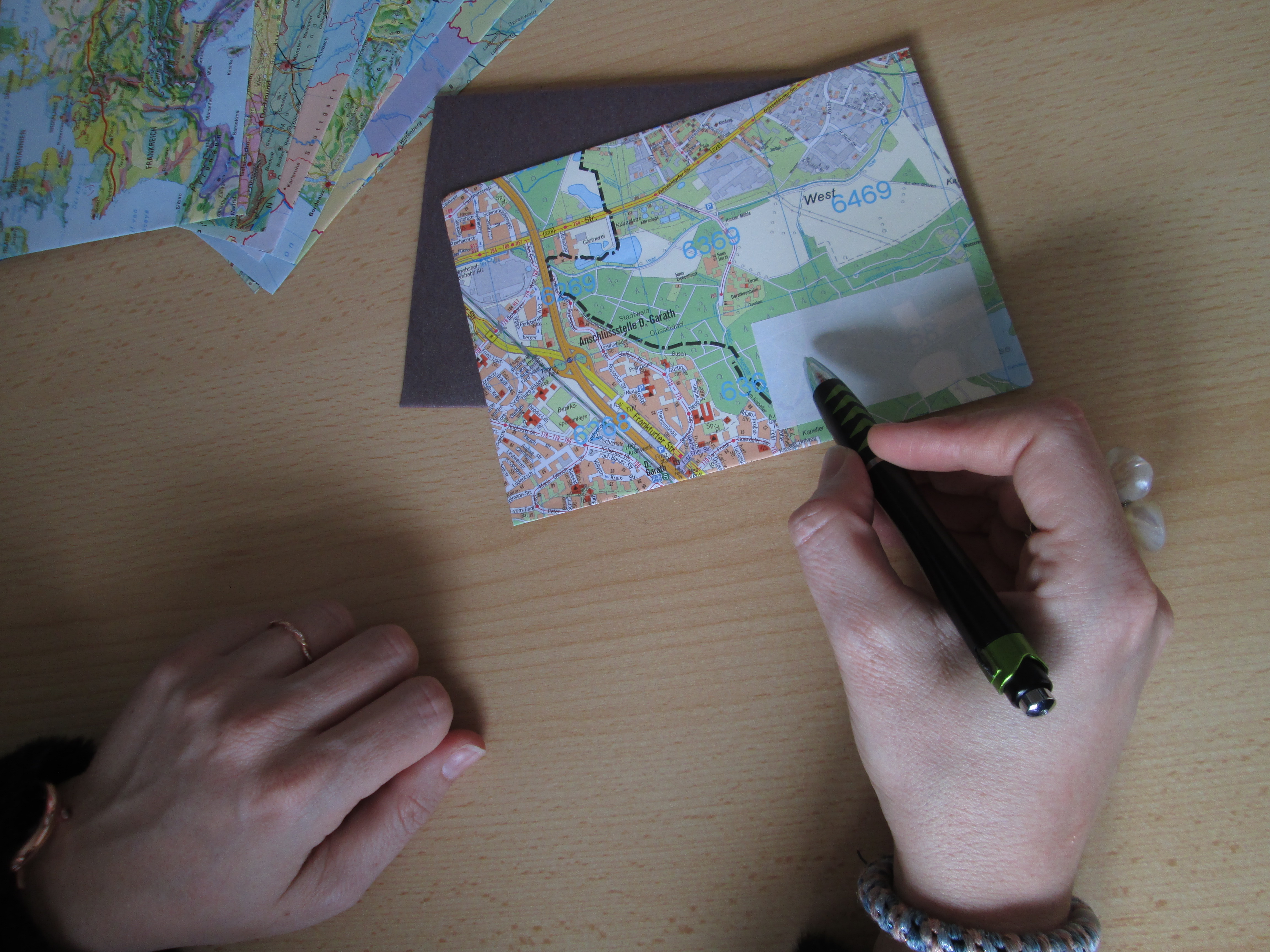 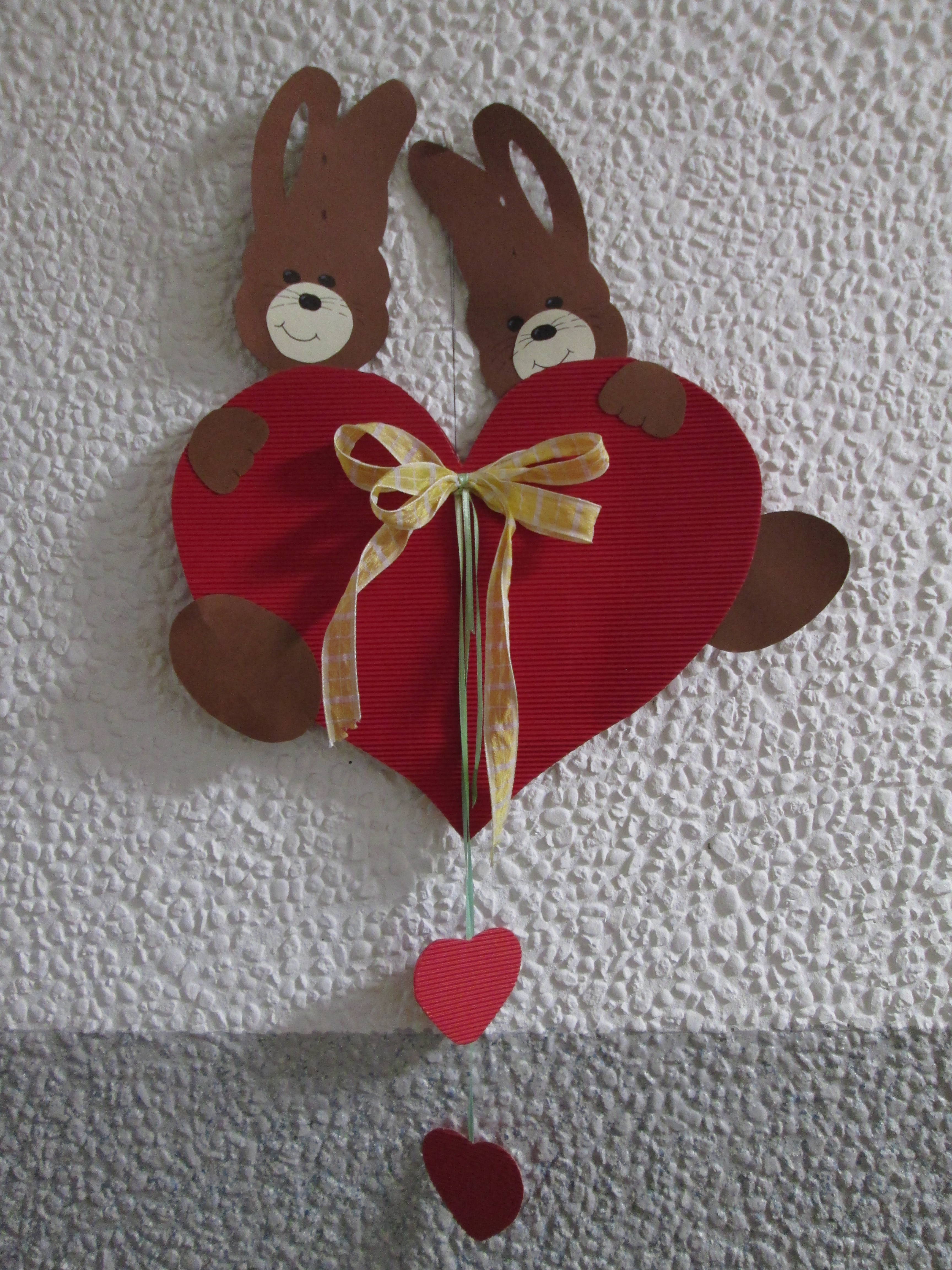 		
          Bizhuteri për lulet 1 €			                      ose si mbajtëse fotografie 1 €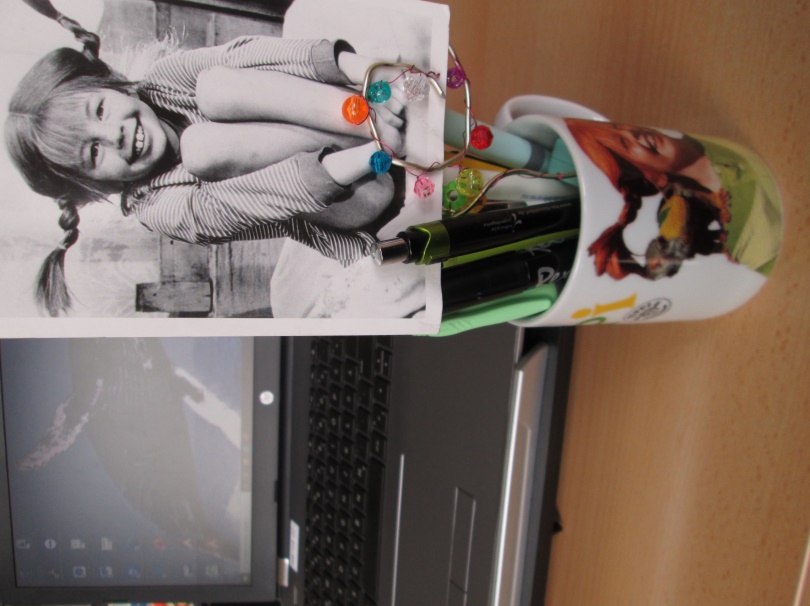 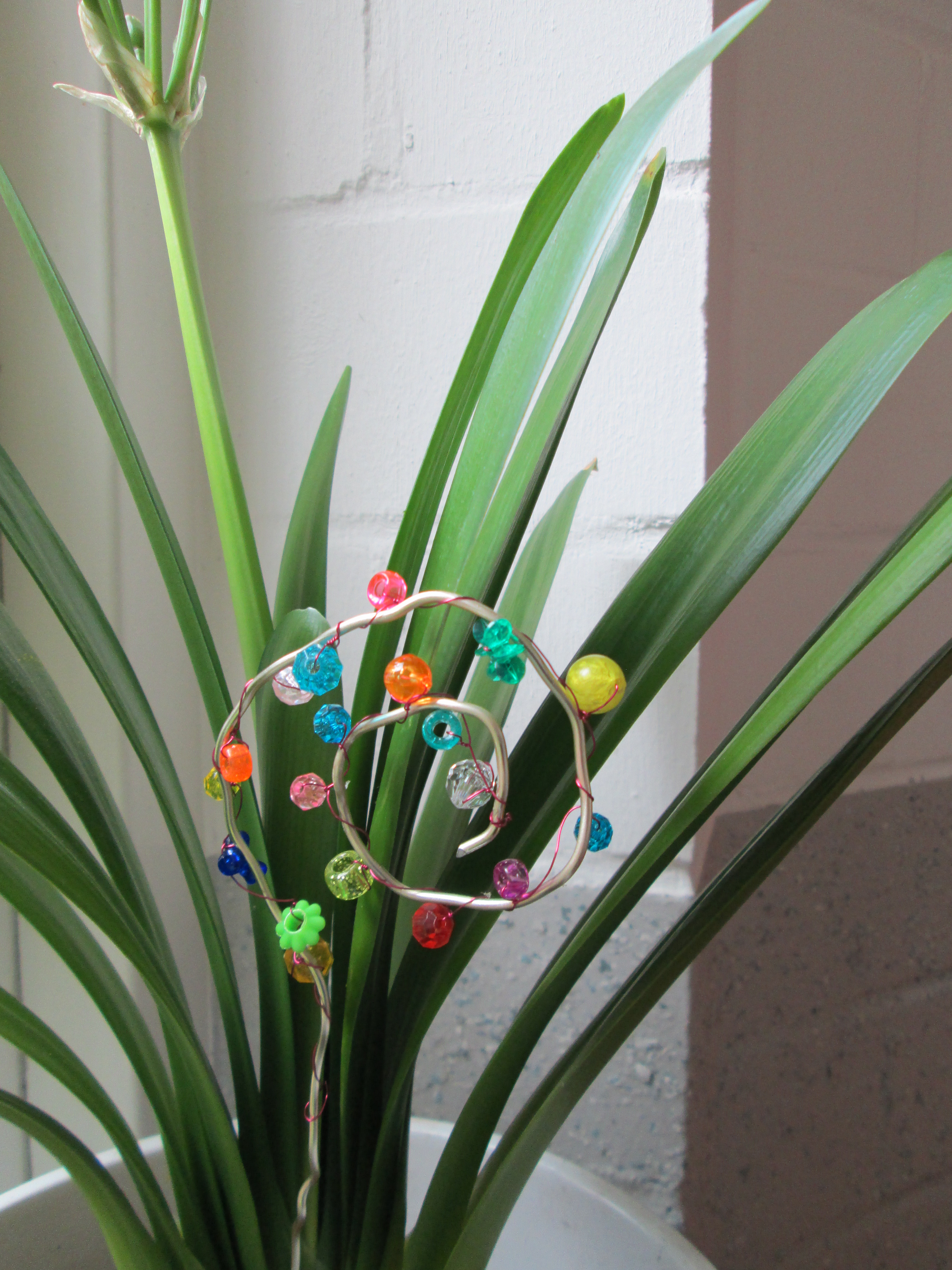 		
   Njeriu nga dëbora per dere  2,50 €			 Lepuri per dere  2,50 €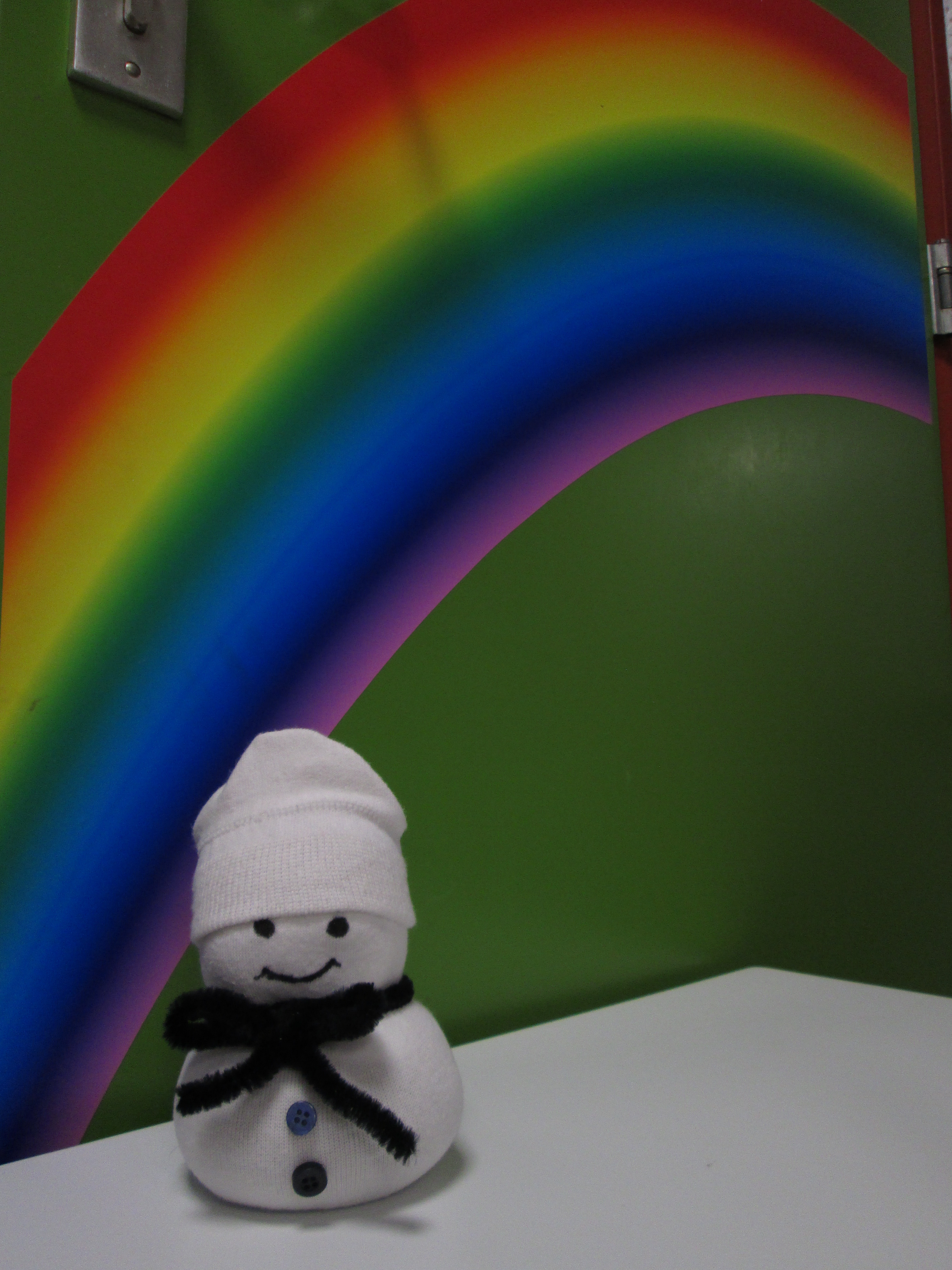 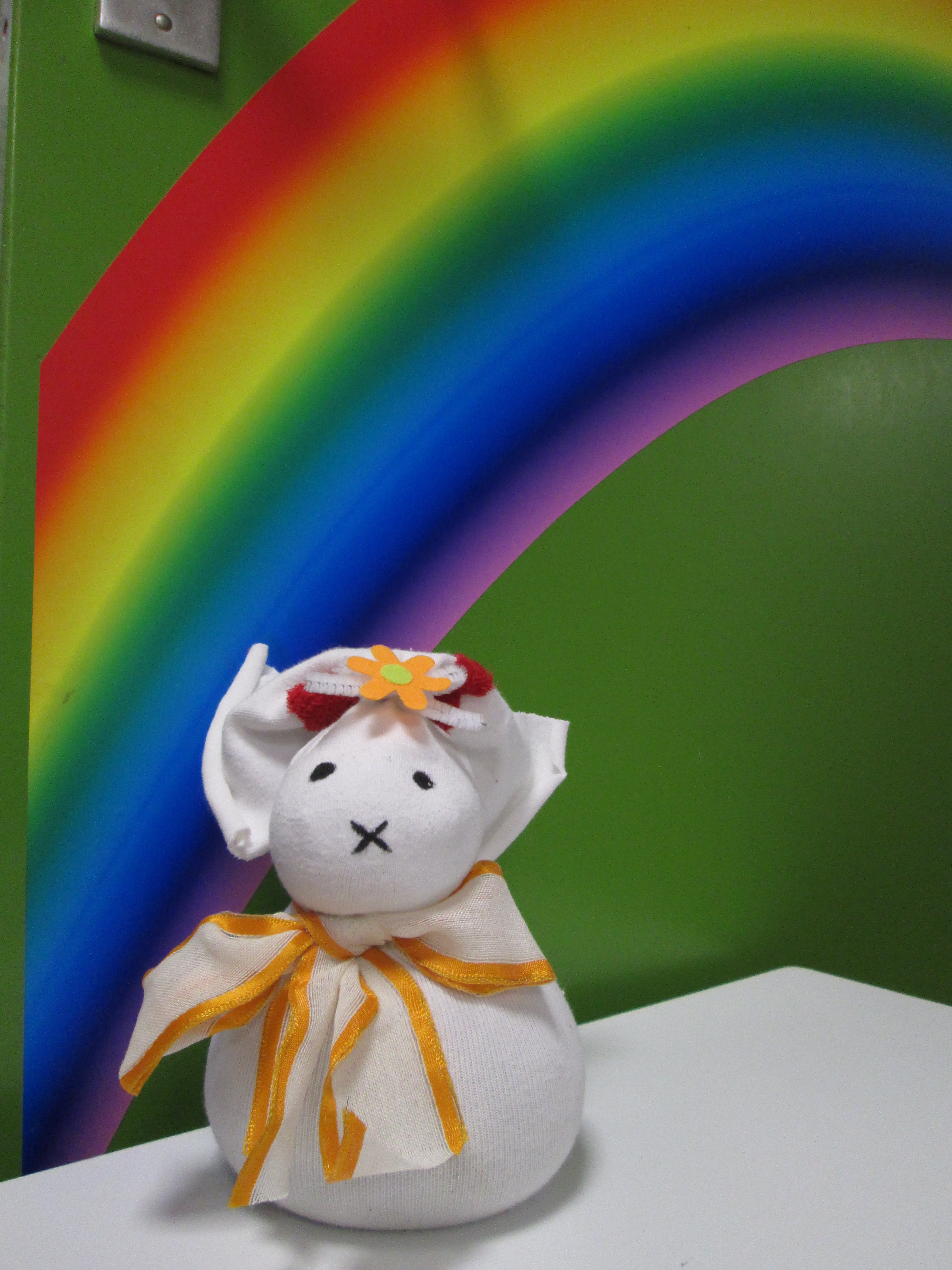 Shpresojmë të gjesh diçka që të pëlqen!
Ne mezi presim porositë tuaja!
 